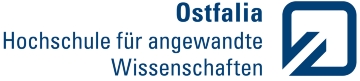 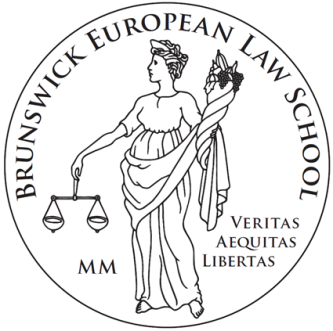 Ostfalia Hochschule für angewandte WissenschaftenHochschule Braunschweig/WolfenbüttelFakultät RechtBrunswick European Law SchoolStudiengang Name des StudiengangesTitel der ArbeitSeminararbeit / Hausarbeit / Bachelorthesis / Masterthesiszur Erlangung des Grades des Abschlussder Brunswick European Law Schoolan der Ostfalia Hochschule für angewandte WissenschaftenHochschule Braunschweig/Wolfenbüttelvorgelegt bei:		Name Erstprüfer, inkl. akademischer Titel				Name Zweitprüfer, inkl. akademischer Titelvorgelegt von: 		Name Einreichende / EinreichenderMatrikelnummer: 	1111111Ort, AbgabedatumVorwortBei Studien-, Seminar- und Hausarbeiten sowie Referaten ist kein Vorwort zu verfassen.SperrvermerkFormulierungsbeispiel:Die vorliegende Bachelorthesis enthält vertrauliche Daten der X GmbH. Veröffentlichungen oder Vervielfältigungen - auch nur auszugsweise - sind ohne ausdrückliche schriftliche Genehmigung der X GmbH nicht gestattet. Die Bachelorthesis ist nur den Prüfern und Mitgliedern des Prüfungsausschusses zugänglich zu machen.AbkürzungsverzeichnisAbbildungsverzeichnisAbbildung. 1: Musterabbildung	1TabellenverzeichnisTabelle. 1: Mustertabelle	1EinleitungZiel der ArbeitMethodisches VorgehenAufbau der ArbeitKapitel 2Unterkapitel 2.1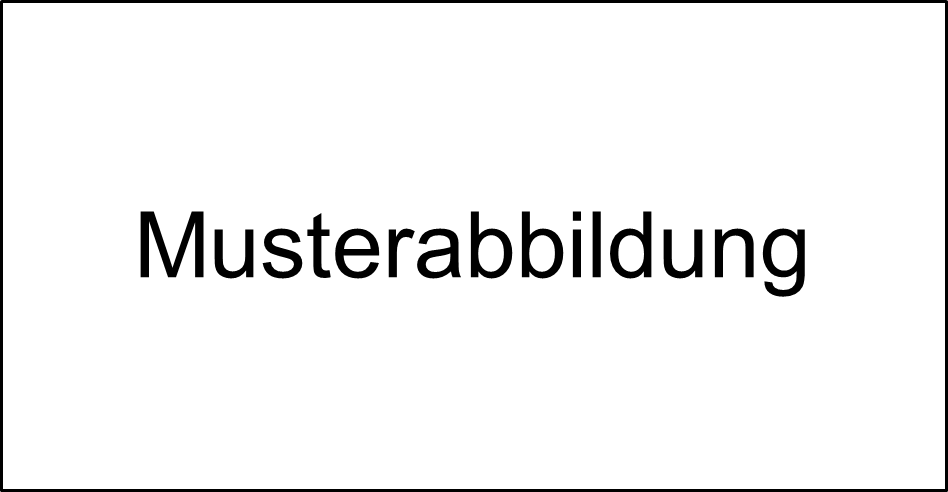 Abbildung. 1: MusterabbildungQuelle: eigene DarstellungUnterkapitel 2.2Beispieltext. Unterkapitel 2.2.1Unterkapitel 2.2.2Tabelle : MustertabelleQuelle: Mustermann (1986), S. 11.Unterkapitel 2.3Kapitel 3Unterkapitel 3.1Unterkapitel 3.1.1Unterkapitel 3.1.1.1Unterkapitel 3.1.1.2Unterkapitel 3.1.2Unterkapitel 3.1.2.1Unterkapitel 3.1.2.2 Unterkapitel 3.2 Zusammenfassung / Zwischenfazit Kapitel 5Unterkapitel 5.1Unterkapitel 5.2Unterkapitel 5.3Fazit/ Empfehlung/ AusblickLiteraturverzeichnisBitte achten Sie auf eine korrekte Zitierweise. Siehe Leitfaden für wirtschaftswissenschaftliche Arbeiten.AnhangsverzeichnisAnhang A: Musteranhang 1	XIAnhang B: Musteranhang 2	XIIAnhang A: Musteranhang 1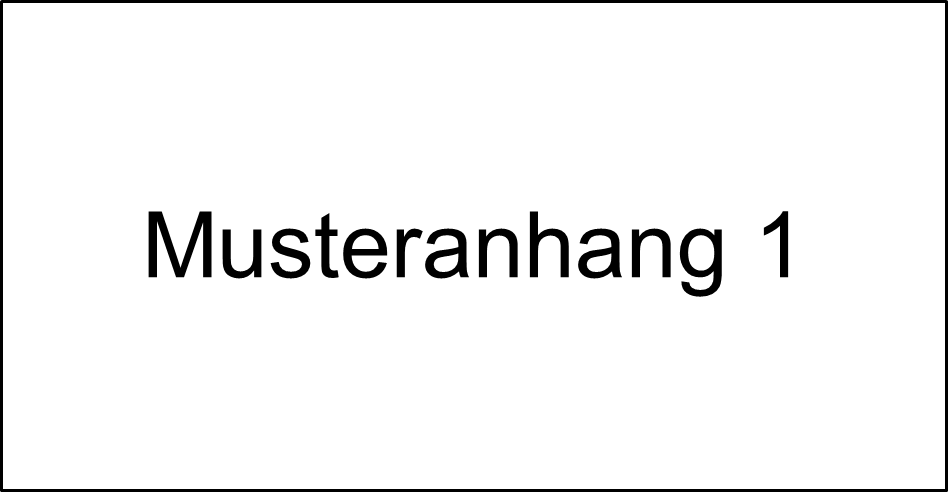 Anhang B: Musteranhang 2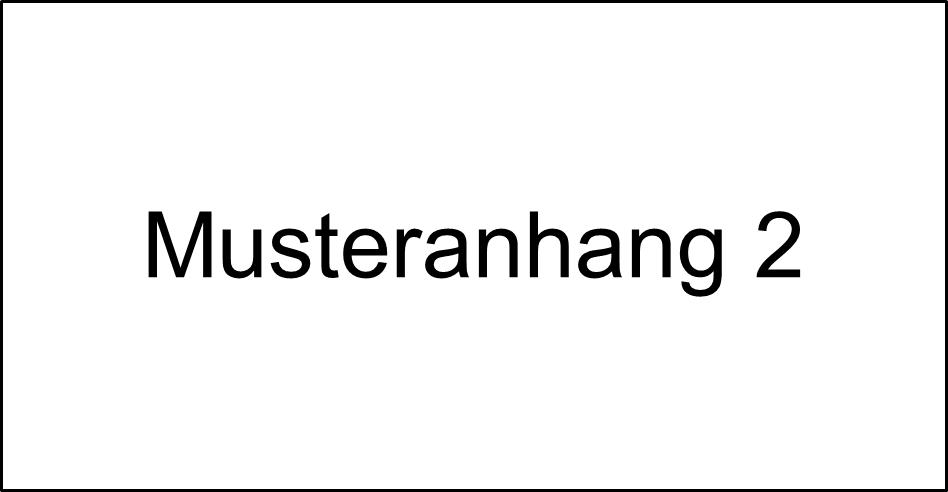 Versicherung an Eides stattFormulierungsbeispiel:Ich versichere hiermit an Eides statt, dass ich die vorliegende Arbeit selbständig und ohne Benutzung anderer als der angegebenen Hilfsmittel angefertigt habe. Die aus fremden Quellen direkt oder indirekt übernommenen Gedanken sind als solche kenntlich gemacht. Die Arbeit wurde bisher in gleicher oder ähnlicher Form keiner anderen Prüfungsbehörde vorgelegt und auch noch nicht veröffentlicht.Ort, Datum				_________________________________Name Einreichende / EinreichenderMusterMusterMuster